Unit 4 Lesson 10: Escribamos números de dos dígitosWU Observa y pregúntate: Mismo dígito, posición diferente (Warm up)Student Task Statement¿Qué observas?
¿Qué te preguntas?A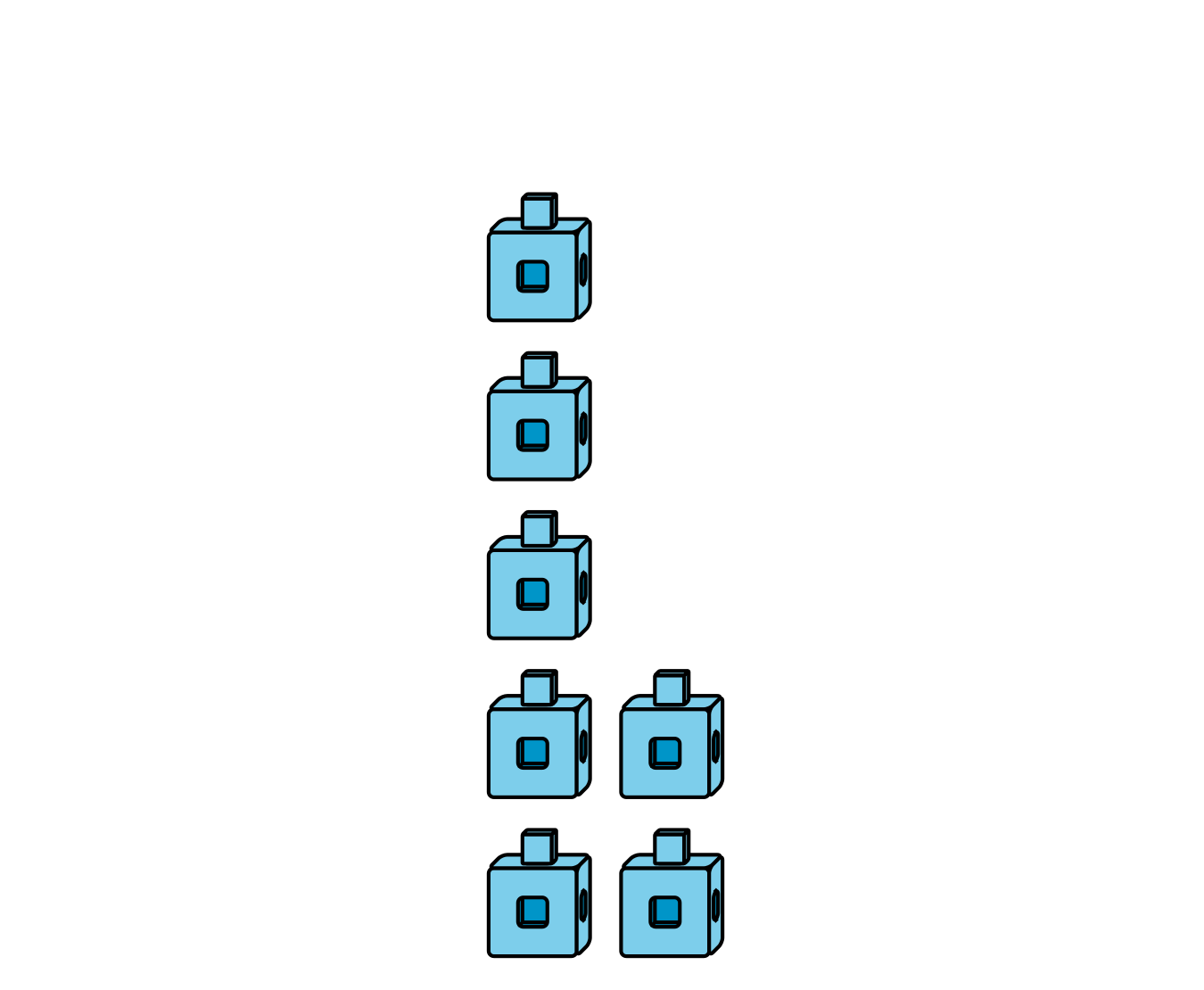 7B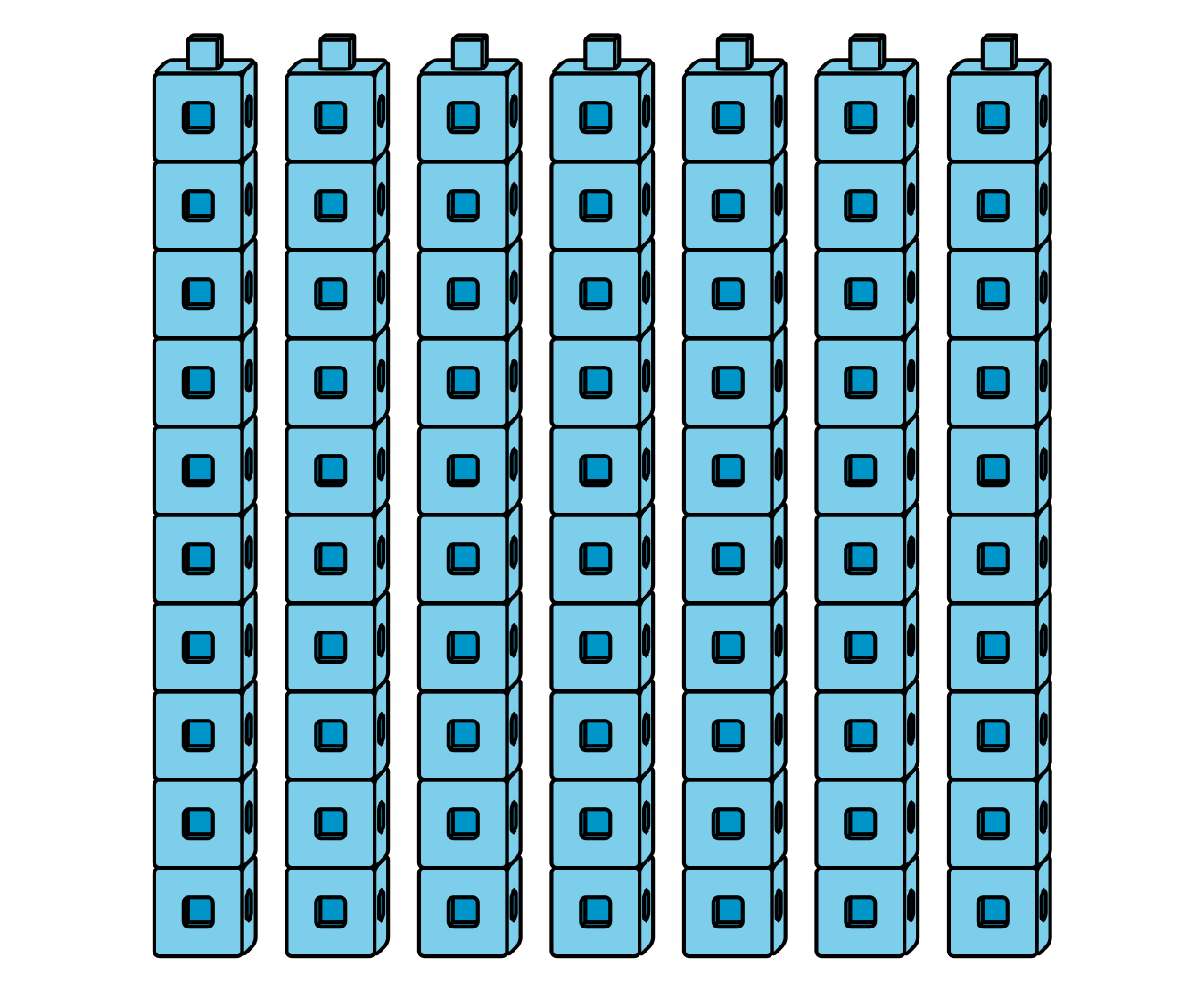 70C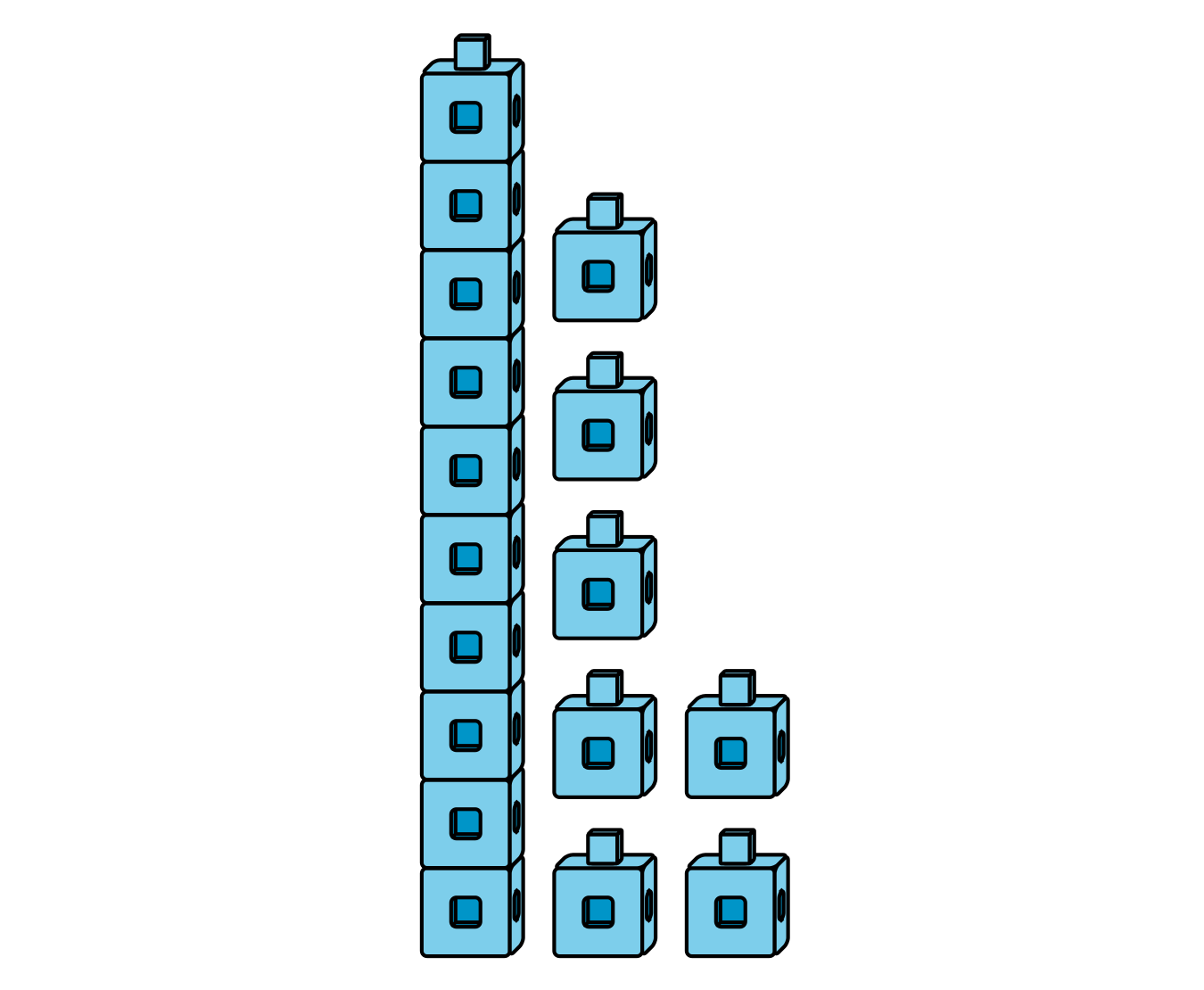 17D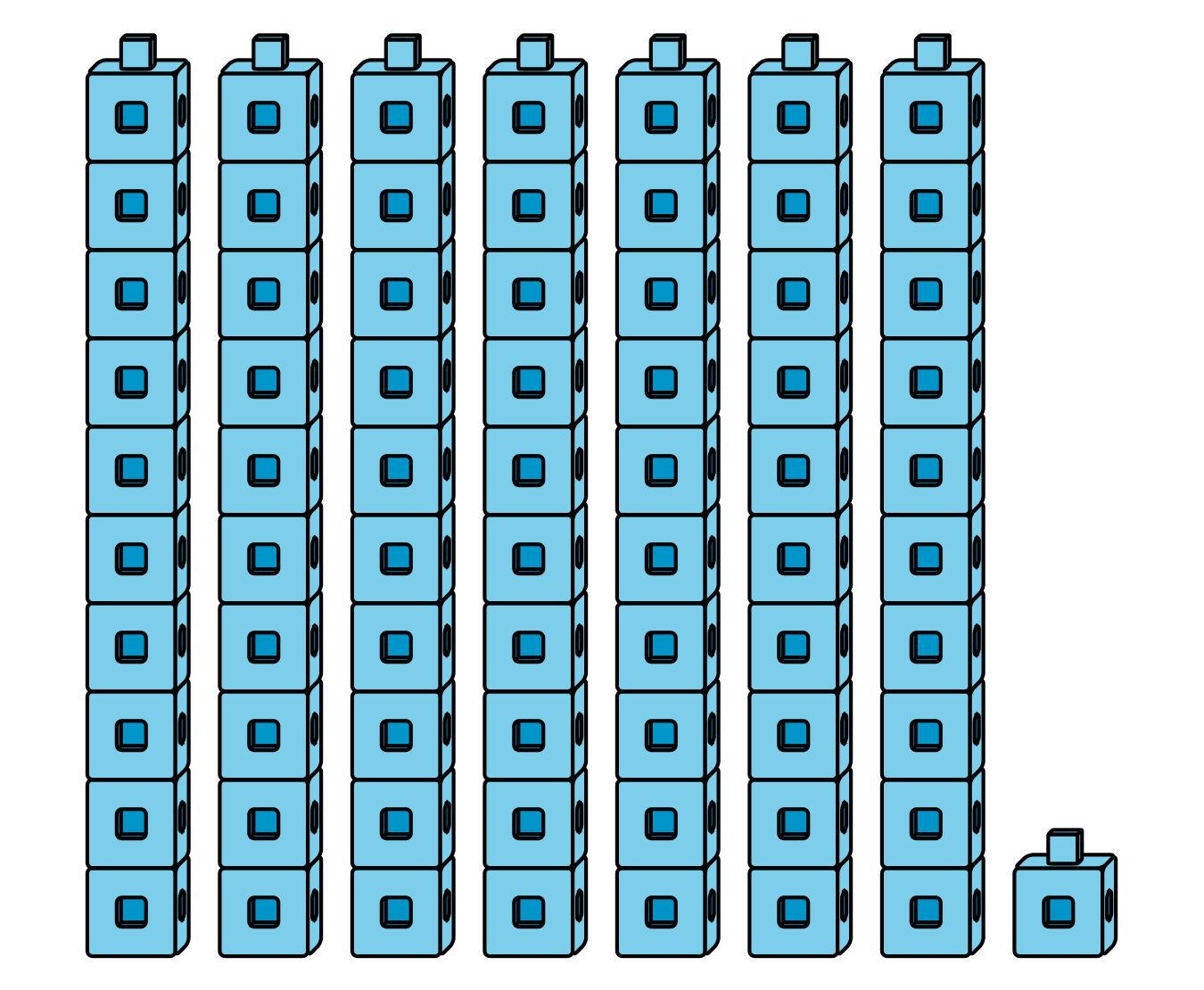 711 Escribamos números que correspondan a representaciones en base diezStudent Task StatementEscribe el número que corresponda a cada representación.1 decena 4 unidadesNúmero: ____________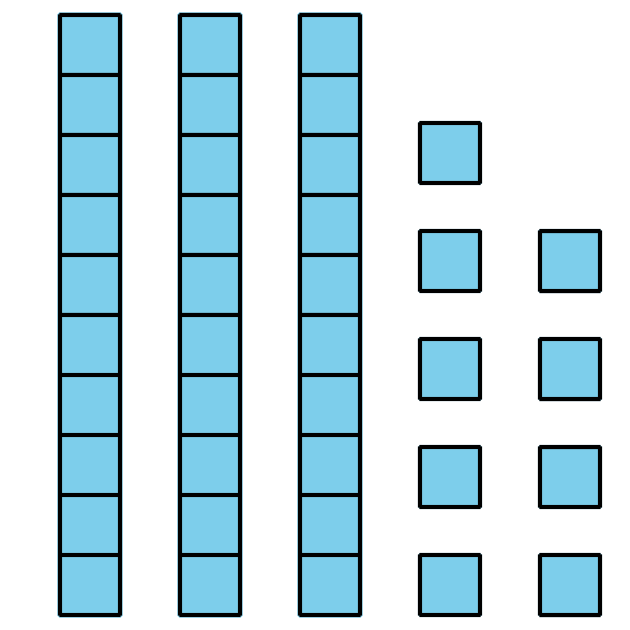 Número: ____________9 decenasNúmero: ____________Número: ____________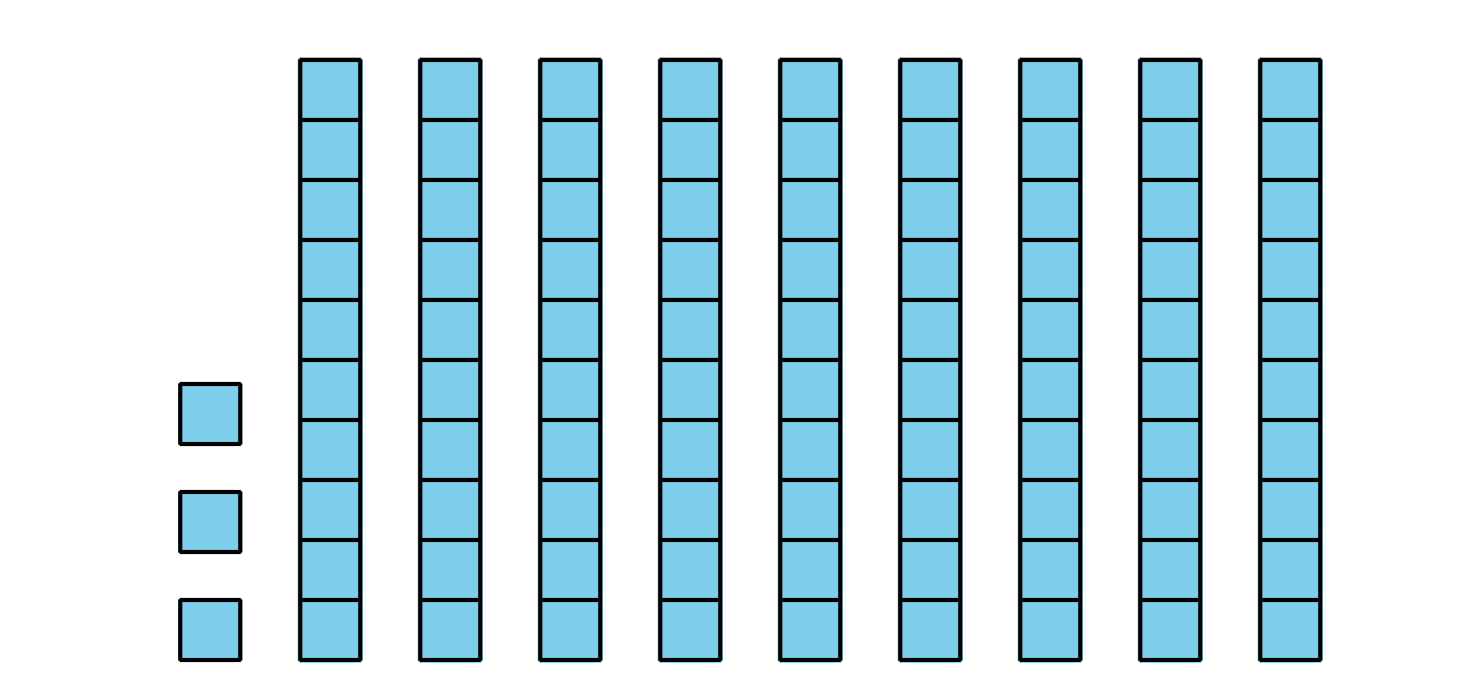 Número: ____________Número: ____________2 unidades 8 decenasNúmero: ____________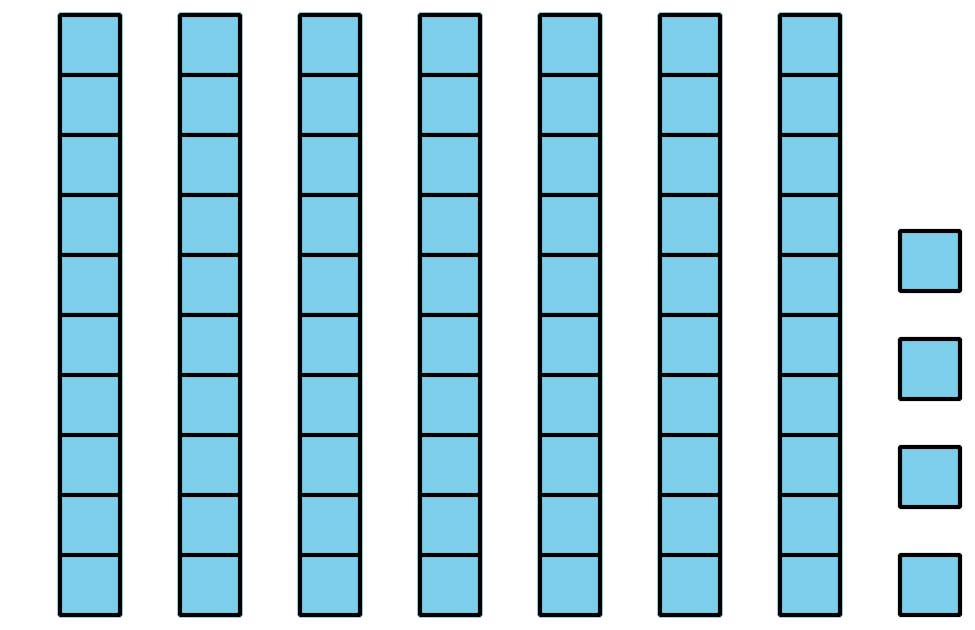 Número: ____________Número: ____________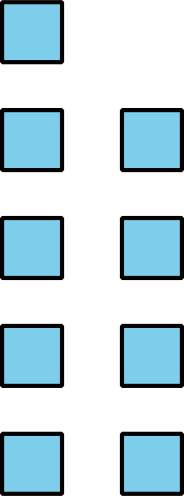 Número: ____________2 Conozcamos “Escribe números: Números hasta el 99 de 1 en 1”Student Task Statement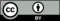 © CC BY 2021 Illustrative Mathematics®